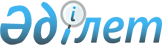 Об утверждении Инструкции об оформлении и учете документов по 
лицензированию видов деятельности по специальному водопользованию в
Республике Казахстан
					
			Утративший силу
			
			
		
					Совместный приказ и.о. Председателя Комитета по водным ресурсам Министерства сельского хозяйства Республики Казахстан от 4 ноября 2004 года N 230-п и Председателя Комитета геологии и недропользования Министерства энергетики и минеральных ресурсов Республики Казахстан от 3 декабря 2004 года N 162-п. Зарегистрирован в Министерстве юстиции Республики Казахстан от 13 декабря 2004 года N 3264. Утратил силу приказом и.о. Председателя Комитета геологии и недропользования Министерства энергетики и минеральных ресурсов Республики Казахстан от 8 июля 2009 года № 54-п

       Сноска. Утратил силу приказом и.о. Председателя Комитета геологии и недропользования Министерства энергетики и минеральных ресурсов РК от 08.07.2009 № 54-п       В соответствии со  статьей 76  Водного кодекса Республики Казахстан  ПРИКАЗЫВАЕМ: 

      1. Утвердить прилагаемую Инструкцию об оформлении и учете документов по лицензированию видов деятельности по специальному водопользованию в Республике Казахстан. 

      2. Настоящий приказ вступает в силу со дня государственной 

регистрации в Министерстве юстиции Республики Казахстан. 

       

       Исполняющий обязанности         Председатель Комитета 

      Председателя Комитета           геологии и недропользования 

      по водным ресурсам              Министерства энергетики и 

      Министерства сельского          минеральных ресурсов 

      хозяйства                       Республики Казахстан 

      Республики Казахстан Утверждена                       

совместным приказом Председателя           

Комитета по водным ресурсам Министерства   

сельского хозяйства Республики Казахстан   

 от 4 ноября 2004 года N 230-п,             

Председателя Комитета геологии и           

недропользования Министерства              

энергетики и минеральных ресурсов          

Республики Казахстан                       

от 3 декабря 2004 года N 162-п             

"Об утверждении Инструкции об              

оформлении и учете документов по           

лицензированию видов деятельности и        

по специальному водопользованию            

в Республике Казахстан"                     ИНСТРУКЦИЯ 

об оформлении и учете документов по лицензированию  

видов деятельности по специальному водопользованию в 

Республике Казахстан       1. Настоящая Инструкция разработана в соответствии с: 

      1)  Водным  кодексом Республики Казахстан (далее - Кодекс); 

      2)  Гражданским  Кодексом Республики Казахстан; 

      3)  Законом  Республики Казахстан "О лицензировании"; 

      4)  Постановлением  Правительства Республики Казахстан от 26 января 2004 года N 84 "Об утверждении Правил лицензирования деятельности по специальному водопользованию" (далее - Правила); 

      5)  Постановлением  Правительства Республики Казахстан от 3 февраля 2004 года N 130 "Об утверждении Правил согласования размещения и ввода в эксплуатацию предприятий и других сооружений, влияющих на состояние вод, а также условий производства строительных и других работ на водных объектах, водоохранных зонах и полосах". 

      2. Инструкцией рассмотрены особенности оформления и учета документов по лицензированию видов деятельности по специальному водопользованию. 

      3. В соответствии с пунктом 1  статьи 66  Кодекса к специальному водопользованию относится пользование поверхностными и подземными водными ресурсами непосредственно из водного объекта с изъятием или без изъятия их с применением сооружений или технических устройств для удовлетворения питьевых и бытовых нужд населения, потребностей в воде сельского хозяйства, промышленности, энергетики, рыбоводства и транспорта, а также для сброса промышленных, коммунально-бытовых, дренажных и других сточных вод в поверхностные водные объекты. 

      4. Специальное водопользование осуществляется физическими и юридическими лицами на основании лицензии, за исключением пунктов 4 и 5  статьи 66  Кодекса. 

      5. В соответствии с пунктом 1  статьи 76  Кодекса, лицензия на виды деятельности по специальному водопользованию (далее - Лицензия) выдается уполномоченным органом в области использования и охраны водного фонда и его территориальными органами (далее - Лицензиар) в порядке, установленном законодательством Республики Казахстан о лицензировании. 

      6. Под лицензией понимается выдаваемое компетентным государственным органом разрешение гражданину или юридическому лицу заниматься определенным видом деятельности или совершать определенные действия. Лицензия на виды деятельности по специальному водопользованию определяет условия водопользования, время начала и окончания деятельности по водопользованию. 

      Так как поверхностные источники имеют различный гидрологический режим, и забор из них осуществляется на основании лимитов с соблюдением установленного режима, все лицензии на виды деятельности по специальному водопользованию выдаются как ограниченные определенной территорией и объемами забора вод. 

      7. Лицензия на забор и использование воды из поверхностных водных объектов выдается юридическим и физическим лицам соответствующим квалификационным требованиям, указанным в пункте 6 и 7 Правил. 

      На все виды деятельности по специальному водопользованию, оформляется одна лицензия. В отдельных случаях (расположение предприятия на нескольких удаленных друг от друга площадках, не связанных единой системой водоснабжения и водоотведения) одному предприятию, организации, хозяйству может быть выдано несколько лицензий. 

      8. Лицензии выдаются на следующие виды деятельности по специальному водопользованию: 

      1) забор и использование воды в объеме свыше пятидесяти кубических метров в сутки из поверхностных водных объектов для нужд сельского хозяйства, промышленности, энергетики, рыбоводства и транспорта; 

      2) забор и подачу воды из поверхностных водных объектов вторичному водопользователю. 

      9. Лицензии выдаются физическим и юридическим лицам после согласования условий водопользования с государственными органами, указанными в пункте 5 Правил. 

      10. Для оформления лицензии заявитель представляет лицензиару заявление с указанием наименования водного объекта (приложение 1 и 2 к настоящей Инструкции), мест забора воды и географических координат (приложение 3 к настоящей Инструкции) с приложением документов, указанных в пунктах 8, 9, 10 и 11 Правил. 

      11. Для крупных межотраслевых водохозяйственных систем (каналов, приравненных к рекам), обеспечивающих межбассейновое перераспределение речного стока, лицензии на специальное водопользование выдаются как предприятиям, эксплуатирующим эти сооружения, так и водопользователям, осуществляющим забор воды из системы. 

      12. Предприятия, осуществляющие забор воды из поверхностных источников и ее подачу для нужд питьевого водоснабжения населения оформляют лицензию на вид деятельности по специальному водопользованию по забору и подаче воды из поверхностных водных объектов вторичному водопользователю. 

      13. Для вновь строящихся и реконструируемых предприятий, сооружений и объектов условия видов деятельности по специальному водопользованию регулируются  постановлением  Правительства Республики Казахстан от 3 февраля 2004 года N 130 "Об утверждении Правил согласования размещения и ввода в эксплуатацию предприятий и других сооружений, влияющих на состояние вод, а также условий производства строительных и других работ на водных объектах, водоохранных зонах и полосах". 

      14. Лицензии на виды деятельности по специальному водопользованию из водных объектов, представленных в обособленное или совместное пользование, выдаются по согласованию с водопользователями, которым эти водные объекты представлены в обособленное или совместное пользование. 

      15. Физическим и юридическим лицам водные объекты предоставляются на сроки согласно  статье 70  Кодекса. Сроки водопользования исчисляются со дня получения лицензии. 

      Продление срока действия лицензии производится органом, выдавшим лицензию, по согласованию с соответствующими государственными органами. При продлении срока, производится проверка выполнения условий водопользования, установленных в ранее выданной лицензии. Решение вопроса о продлении срока производится на основании материалов, представляемых для согласования и получения лицензии. 

      16. Материалы, необходимые для оформления лицензии, представляются на бумажном и электронном носителях на государственном и/или русском языках, напечатанные шрифтом 14 размера (для текстов на государственном языке тип шрифта "KZ Times New Roman", для текстов на русском языке - "Times New Roman"). Ситуационная схема водного объекта представляется в форматах .bmp, .gif, .ipg, .tif, с разрешением 300 пикселей на дюйм и размером файла не более 500 Кб. При значительном удалении водозаборных сооружений ситуационные схемы по этим объектам представляются отдельно. 

      17. Оригинал лицензии выдается лицензиату, копия хранится в Комитете по водным ресурсам Министерства сельского хозяйства Республики Казахстан или в его территориальных органах. 

      18. Лицензия выдается физическим и юридическим лицам не позднее месячного срока, а для субъектов малого предпринимательства - не позднее десятидневного срока со дня подачи заявления со всеми необходимыми документами. Формы Лицензий приведены в приложениях 4 и 5 к настоящей инструкции. 

      Условия водопользования указываются в приложении к Лицензии и являются ее неотъемлемой частью (приложение 6 к настоящей инструкции). 

      19. Лицензиар ведет учет водопользователей и регистрацию выданных лицензии. 

      Вся информация по специальному водопользованию вводится государственным органом в автоматизированный банк данных с целью учета и оперативного управления водопользованием. Приложение 1                 

к Инструкции об оформлении и учете     

документов по лицензированию        

видов деятельности по специальному     

водопользованию в Республике Казахстан    

В__________________________________________________________________ 

           (полное наименование органа лицензирования) 

от_________________________________________________________________ 

            (полное наименование юридического лица)                            ЗАЯВЛЕНИЕ Прошу выдать лицензию на осуществление деятельности по специальному 

водопользованию из _________________________________________________ 

                   (наименование источника, из которого будет      

____________________________________________________________________ 

                осуществлен водозабор и/или использование вод) 

Место забора воды __________________________________________________ 

                (указать расположение гидротехнического сооружения) 

Ситуационная схема места забора поверхностной воды прилагается. 

Сведения об организации: 

1. Форма собственности______________________________________________ 

2. Год создания_____________________________________________________ 

3. Свидетельство о регистрации _____________________________________ 

                                      (N, кем и когда выдано) 

4. Адрес____________________________________________________________ 

       (индекс, город, район, область, улица, N дома, телефон, факс) 

5. Расчетный счет___________________________________________________ 

                (N счета, наименование и местонахождение банка, РНН) 

6. Филиалы, представительства ______________________________________ 

                                    (местонахождение и реквизиты) 

7. Прилагаемые документы: 

      _____________________________________________________________ 

            (в соответствии с пунктами 8, 9, 10, 11 Правил) 

  

Руководитель     ______________      ______________________________ 

                    (подпись)          (фамилия, имя, отчество) 

Место печати 

"___" _________ 20__ г. 

  

Заявление принято к рассмотрению "___"________20__г. 

______________________________________________________________ 

 (подпись, фамилия, имя, отчество ответственного лица органа 

                     лицензирования) Приложение 2                 

к Инструкции об оформлении и учете     

документов по лицензированию        

видов деятельности по специальному     

водопользованию в Республике Казахстан  В__________________________________________________________________ 

             (полное наименование органа лицензирования)  

ОТ ________________________________________________________________ 

          (полностью фамилия, имя, отчество физического лица)                            ЗАЯВЛЕНИЕ Прошу выдать лицензию на осуществление деятельности по специальному 

водопользованию из__________________________________________________ 

                (наименование источника, из которого будет  

____________________________________________________________________ 

              осуществлен водозабор и/или использование вод) 

Место забора воды __________________________________________________ 

             (указать расположение гидротехнического сооружения) 

Ситуационная схема места забора поверхностной воды прилагается. 

Сведения о физическом лице: 

1. Год рождения ____________________________________________________ 

2. Паспортные данные _______________________________________________ 

                           (серия, N, кем и когда выдан) 

3. Образование______________________________________________________ 

           (при наличии специальности, N диплома (иного документа) 

____________________________________________________________________ 

                наименование учебного заведения, год окончания) 

4. Свидетельство о регистрации хозяйствующего субъекта (в случае необходимости)______________________________________________________ 

                           (N, кем и когда выдано) 

5. Домашний адрес __________________________________________________ 

6. Место работы_____________________________________________________ 

7. Расчетный счет (если имеется) ___________________________________ 

                    (N счета, наименование и местонахождение банка) 

8. Прилагаемые документы:___________________________________________ 

____________________________________________________________________ 

             (в соответствии с пунктами 8, 9, 10, 11 Правил) 

____________________________________________________________________ 

             (подпись)                (фамилия, имя, отчество) 

  

Заявление принято к рассмотрению "____"________20__г.      ____________________________________________________________________ 

(подпись, фамилия, имя, отчество ответственного лица органа 

                              лицензирования) Приложение 3                 

к Инструкции об оформлении и учете     

документов по лицензированию        

видов деятельности по специальному     

водопользованию в Республике Казахстан                              СИТУАЦИОННАЯ СХЕМА 

                     места забора поверхностной воды 

  

                              Масштаб... 

                            (прилагается) и их географическими координатами (в случаях необходимости в 

прямоугольных координатах) 

      _____________________________________________________ 

      N N   |                 координаты 

      точек |______________________________________________ 

            |     долгота         |    широта 

      ______|_____________________|________________________ 

      ______|_____________________|________________________ Площадь земельного участка, обозначенная на ситуационной схеме угловыми точками__________________________гектаров (км  2 ) Приложение 4                 

к Инструкции об оформлении и учете     

документов по лицензированию        

видов деятельности по специальному     

водопользованию в Республике Казахстан                       ГОСУДАРСТВЕННАЯ ЛИЦЕНЗИЯ Выдана _______________________________________________________ 

                (полное наименование юридического лица) 

на занятие____________________________________________________ 

                  (наименование вида деятельности) 

Ограничения по объемам забора и/или использования вод и по 

территории Республики Казахстан указаны в приложении. 

Филиалы, представительства____________________________________ 

                                (местонахождение, реквизиты) 

Орган, выдавший лицензию______________________________________ 

                             (полное наименование лицензиара) 

Руководитель (уполномоченное лицо)____________________________ 

______________________________________________________________ 

(фамилия и инициалы руководителя (уполномоченного лица) органа, 

выдавшего лицензию) 

  

Дата выдачи лицензии "__"_________20_г. Номер лицензии______N____________ 

Город________________ Приложение 5                 

к Инструкции об оформлении и учете     

документов по лицензированию        

видов деятельности по специальному     

водопользованию в Республике Казахстан                       ГОСУДАРСТВЕННАЯ ЛИЦЕНЗИЯ 

                           (патент) Выдана _______________________________________________________ 

            (полностью фамилия, имя, отчество физического лица) 

на занятие____________________________________________________ 

                        (наименование вида деятельности) 

Ограничения по объемам забора и/или использования вод и по 

территории Республики Казахстан указаны в приложении. 

Орган, выдавший лицензию______________________________________ 

                              (полное наименование лицензиара) 

Руководитель (уполномоченное лицо)_________ __________________ 

(фамилия и инициалы руководителя (уполномоченного лица) органа, 

выдавшего лицензию) 

Дата выдачи лицензии "__"_________20_г. 

Номер лицензии ________N____________  

Город________________ Приложение 6                 

к Инструкции об оформлении и учете     

документов по лицензированию        

видов деятельности по специальному               Приложение к лицензии  _____N ___ от "_" ______20_года 

          на вид деятельности по специальному водопользованию       Реквизиты водопользователя: 

1. Наименование водопользователя и его коды_________________________ 

2. Наименование вышестоящей организации, код министерства, ведомства 

(для юридических лиц)_______________________________________________ 

3. Почтовый адрес и телефон должностного лица, ответственного за 

водопользование, код территории_____________________________________ 

4. Характеристика водопользования: 

1) удельные расходы свежей воды на единицу продукции________________ 

2) наличие и тип рыбозащитного устройства на водозаборе ____________ 

3) режим эксплуатации водохозяйственных сооружений, водохранилищ, 

условия лесосплава и др. ___________________________________________ 

5. Водопользование разрешается при соблюдении следующих условий: 

1) забор и использование свежей воды (тыс. м/год, м 3 /сут, м 3 /с) из 

поверхностных водных объектов не более______________________________ 

2) забор и подача воды (тыс.м 3 /год, м 3 /сут, м 3 /с) из поверхностных 

водных объектов вторичному водопользователю 

____________________________________________________________________ 

3) возможное ограничение водопотребления в маловодные годы 

(тыс. м 3 /год, м 3 /сут, м 3 /с)_________________________________________ 

4) оборотно и повторно используемая вода (тыс. м 3 /год, м 3 /сут, м 3 /с) 

____________________________________________________________________ 

5) передается воды другим предприятиям (тыс. м 3 /год, м 3 /сут, м 3 /с) 

____________________________________________________________________ 

6) сезонное (по месяцам) водопотребление (тыс. м 3 /год, м 3 /сут, м 3 с) 

____________________________________________________________________ 

7) требования к организации санитарно-защитных зон, режимной сети, 

ведению режимных наблюдений, к расходно-измерительной аппаратуре и др._________________________________________________________________ 

8) дополнительные условия и требования  к  

водозабору__________________________________________________________ 

  (заполняется по каждому отдельному техническому сооружению и 

 устройству (водозабору), влияющему на состояние водного объекта). Управление регулирования использованием и охраны водных ресурсов 

Комитета по водным ресурсам 

(Бассейновое водохозяйственное управление) 

__________________________________________ 

                                           (должность и подпись) "__"_____________20__г. 
					© 2012. РГП на ПХВ «Институт законодательства и правовой информации Республики Казахстан» Министерства юстиции Республики Казахстан
				